			MEETING MINUTES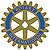 Meeting Title:	  Board Meeting of Rotary Passport ClubDate:		  April 18, 2018Time:		  6:05 pm	Attendance:	  JoAnne Tanner, Carol Langley, Kwame Acquaah,Leigh-Ann Reinero, Megan Ham, Eric JamesCall to Order and Approval of Minutes:Motion:  It was moved by Carol Langley and seconded by Megan Ham to approve the minutes from the Rotary Board Meeting on March 21, 2018.  So passed.OFFICER REPORTS:President – JoAnne Tanner:Discussion: JoAnne thanked Megan for coming up with our new tag line:  Flexibility, Diversity & Service…The Rotary Passport One Club Way.  She also went on to say that our new name was officially approved.  We are not The Rotary Club of Greater Sacramento Passport One. Lastly, she was happy with our representation at the District Assembly.  We had 9 members attend.Secretary – Leigh-Ann Reinero:Discussion:  We reviewed the Secretary’s Report dated as of April 17, 2018. It shows that our current membership still stands at 65.  We are waiting to hear from 3 people (Tom O’Connor and the Tami & George Paraker)that have been sent applications.     Service shows that 25 of our members have reported their service hours at least once this term.  Rotary hours reported are 61% (1,412 Hours) of the total hours and our Self-Directed hours are at 39% (888 Hours).  We currently show 2300 combined hours with 183 reports submitted.It was suggested that we have something available at our meeting for members to fill out their service hours instead of going into the app.Action: Carol will be meeting with a member from the San Luis Obispo club who is interested in Passport.Leigh-Ann will look to see if we have a form we can use to have handy at the table or distribute at check-in.Treasurer – Carol Langley:Discussion:  Looking at the reports that Joceline provided, we will be at a negative at the end of the year, but we have a small reserve at the end of our year to help cover us.   We moved the money sitting in our Paypal Account (approximately $6,000) to our regular checking and all bank statements will be provided online instead of by mail.  It was further suggested that we take $4,000 from the checking and place it in a money market account did discuss the Budget and found that we are in a decent place.  Action:  Carol will talk with Joceline about providing a Balance Sheet at our next meeting.OLD BUSINESS – Review of Pending Projects:Customs – Kwame AcquaahDiscussion: The next Customs meeting is tentatively scheduled for July 14, 2018 and will be combined with a club barbeque.   Action: Megan will verify with Al Frumkin if he is available to host the Customs meeting at his place on July 14th.  Should know by April 23, 2018.Tree Planting – Carol LangleyDiscussion: We planted 15 trees this year.  Action:  No further action necessaryRYLA – JoAnne Tanner Discussion:  We have approved two teens to attend this year’s RYLA and we have two backups.  We hope one of the other clubs will pick them up and pay for them to attend.  We have plenty of funds this year for sending the two members.  Further, any money received from the Roseville club (nearly $500 is expected) for helping them with their seafood dinner will be put towards next year’s RYLA students.Name Badges – Leigh-Ann ReineroDiscussion:  Bruce of C&T Specialties in Elk Grove quoted us $9.00 per badge order of 10 or more and $10 per individual badge.  They handle the badges for Laguna Sunrise.  We can provide him a mock-up and he will create the badge for us. The board liked the one that was given out to the AG’s this year.  It is white with a blue banner at the bottom with the Rotary logo and our name.  It was suggested that we use the Rotary Wheel.  We would also like to add the new tag line: Flexibility, Diversity & Service…The Passport One Club Way.  Action: Kwame will contact C&T Specialties to see if they would be willing to give us a bigger discount.  Megan’s son will help us with a mock up and will get back to us within a week.Service Hours – Dwight ChambersDiscussion:  Megan would like time set aside at the May meeting for her to get up and speak about service.Action:  Leigh-Ann will find a form for us to use at the meetingsMembership – Kwame AcquaahDiscussion:  Kwame suggested that we discuss membership at every meeting to inspire them to increase our membership.  It was recommended that Kwame say something to the club before he inducts new members.Bylaws Meeting – JoAnne TannerDiscussion:  We will be meeting at 6pm on June 12, 2018 at the Ramada.  We will order pizza and drinks.  Please make sure to review David’s draft and notes so that you are prepared with any notes you might have to add to the content.  Kwame is most concerned about the membership section.Action:  Leigh-Ann to send out the copy of David’s draft of the bylaws.Rotary Peace – Kwame AcquaahDiscussion:  Kwame would like Passport to consider putting on a signature event each year to raise awareness of Peace as well as raise some money for the club.  Kwame first suggested that we the September Peace Symposium as our signature project but the board felt that because it is receiving funding from the district and members from other clubs and district officers sit on the committee this should be more of a district event and not a club event.  It was suggested by Megan that we consider putting on a dinner in February with a Keynote Speaker that is not just for Rotarians but also the community.  The board liked this idea and will be explored further.Other Old Business – Flag – JoAnne TannerDiscussion:  Now that we have our new name and tag line, we would like Megan’s son to do a mockup.  We would like to use David’s logo.Action:  Megan will get the logo from David to create the mockup.  Megan will send it out to the board for approval within the next two weeks.Banner – JoAnne TannerDiscussion:  We need our logo changed on Facebook to show our new name.  Action:  JoAnne to learn how to create the logo.NEW BUSINESS:Stand Up Placer – Carol LangleyDiscussion:  This is a woman’s shelter in Auburn that allows pets.  Rotary clubs in the district are helping to upgrade the home by either sponsoring a room in the house or providing donations.  Sam Anderson and Pat Braziel have donated some art work for the home, but there is need for more items. Action:  Leigh-Ann to add an article in the newsletter about how members can donate to the facility.Youth Protection Certification – Carol LangleyDiscussion: This is a certification for members in the district that work with youth.  Each board member and member of the club that interact with Rotary youth must go through the training.  It includes 3 webinars, background check, and tests. Action:  Carol to get an update from Barry Kalar on the process and how long it takes.Partner Clubs – JoAnne TannerDiscussion:  Megan talked with the 2018 Lunar Lunacy coordinators and asked them to put a line item in their budget to include a financial gift to Passport for help with their event.  Megan received a copy of the budget and they were willing to give us $5.00 for every rider that we have participate.  They did not include anything about volunteer help. After reviewing our experience with partner clubs this year, it was suggested by Carol that we cut back to 4 partner clubs instead of 8 clubs.  Point West, Roseville, Fair Oaks, and Carmichael have all expressed interest in continuing a relationship with us.  Carol would like to attend the partner club’s first board meeting of the year to explain what we are providing as a partner club and what we would like in return for our efforts.  Board members should attend at least one partner club meeting a month as a sign of support and for them to get to know Passport.  Maybe consider having two joint meetings a year with the 4 partner clubs.  It was suggested that we propose in our Partnership Agreement that the partner club provide a percentage of money from their event based on our volunteer help along with an example.  We would also like to add to the agreement that a representative from our club will attend one of their meetings each month.Action:  JoAnne to talk with Rick Bixler to clarify whether or not they will be providing us a check for our help with Lunar Lunacy over last summer as well as helping with Festa di Vino.Dwight will talk with the coordinator to see if there is something they could provide us for volunteering.July Board Retreat – Carol LangleyDiscussion: We will meet at 5:30pm on July 7th to review goals for the upcoming year.  Significant others are welcome to hang out in the backyard until we are done.  It should not last more than an hour.  Then together we will enjoy a barbeque dinner after the meeting.Action:  Carol will send out a reminder email with the address.Other New BusinessSex Trafficking – Leigh-Ann ReineroDiscussion: The Rotary Club of Orangevale and 3 Strands have begun this week presenting their first sex/labor trafficking workshop with the Casa Robles High School student body.  Training from 3 Strands is designed for grades 5, 7, 9 and 11.  Since this is the first year for the curriculum to be rolled out, each class at Casa will be receiving the curriculum that is designed for 9th grade.  DIRECTOR REPORTS:Public Image – David KenitzerDiscussion: No report due to David’s absence.Foundation – Carol LangleyDiscussion:   Carol will be presenting 8 Paul Harris pins at our next meeting.  The club has contributed over $7,000 this year with over 30 members making a donation.Membership – Kwame Acquaah Discussion:  We need to find a way to attract younger professional members into our club.  Kwame will be creating videos showing our diversity in the club and asking the question Why Rotary and Why Passport.  These will be put on Facebook and on the website.Carol will be asking new members to get up during a meeting and asking them to explain something to the club.  For example, Stephanie Pastor will be getting up in front of the club to explain RYE.  She plans to do this at each meeting.Service/Club Admin – Megan HamDiscussion:  The April social at House Kitchen & Bar is now listed on SignUp.  We have 11 people signed up to attend.Janice Gage is interested in hosting a Wine Down Wednesday social on June 20th at either her home or a local winery.  She will have PDG Brian Moore come to do the wine tasting.Janice is also interested in organizing a hiking event during the month of MayAction: .  Megan will have a signup sheet at the May meeting and will post the hike on Face Book.CIO – Dwight ChambersDiscussion:  There is no report due to Dwight’s absenceMeeting Adjourned at 7:30pm